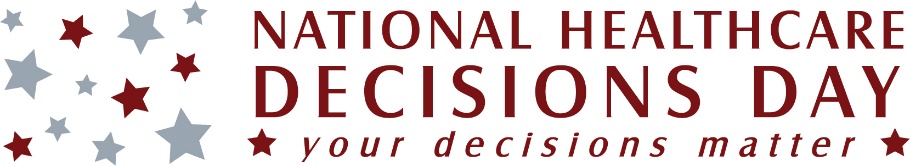 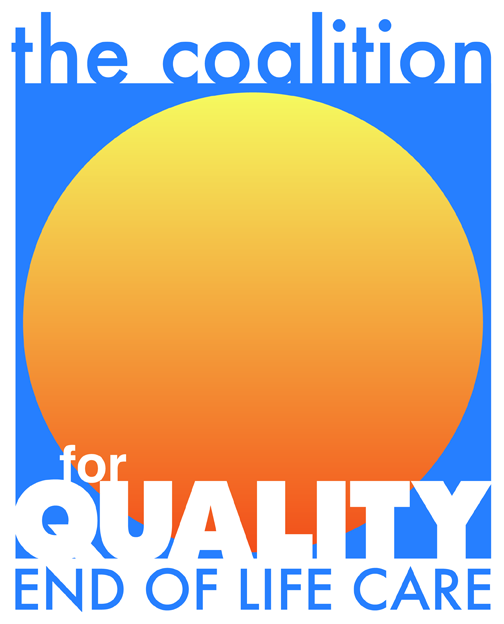 2015 National Healthcare Decisions DayConfirmation of ParticipationThe Coalition for Quality End-of-Life Care would like to showcase your NHDD program on our website at www.coalitionqec.org. To become a participant and have direct access to NHDD resources, please complete this form and fax or email to us to be forwarded to NHDD.  If preferred, an on-line Confirmation of Participation and additional information can be found at www.NHDD.org. Yes, my agency plans to participate in National Healthcare Decisions Day on or about Thursday, April 16, 2015.Please Return To:The Coalition for Quality End-of-Life CareNHDD 2015Email: info@coalitionqec.orgWe are a non-profit organization of volunteers dedicated to improving end-of-life care for people in Tarrant County. Donations to defray the administrative costs of this initiative are appreciated.  To learn more or make a donation, please go to www.coalitionqec.org.Agency Name: Contact Person: Mailing Address: Phone Number:Phone:Email: Fax:URL: (If you would like your website linked to NHDD postings)How do you plan to celebrate NHDD?   (Please describe briefly in the space below what type of activity you are planning, i.e. presentation, community outreach, staff inservice, etc.)How do you plan to celebrate NHDD?   (Please describe briefly in the space below what type of activity you are planning, i.e. presentation, community outreach, staff inservice, etc.)How do you plan to celebrate NHDD?   (Please describe briefly in the space below what type of activity you are planning, i.e. presentation, community outreach, staff inservice, etc.)How do you plan to celebrate NHDD?   (Please describe briefly in the space below what type of activity you are planning, i.e. presentation, community outreach, staff inservice, etc.)